AGROFORESTERIAEs la combinación de especies leñosas con cultivos o animales en una misma extensión de tierra.Se clasifican de diferentes formas según el tipo de combinaciones entre componentes entre los componentes, los productos que se puedan obtener y los objetivos de la producción. Los mas utilizados son los silvopastoriles (combinación de pastos arboles y animales) y los agroforestales (combinación de arboles y cultivos).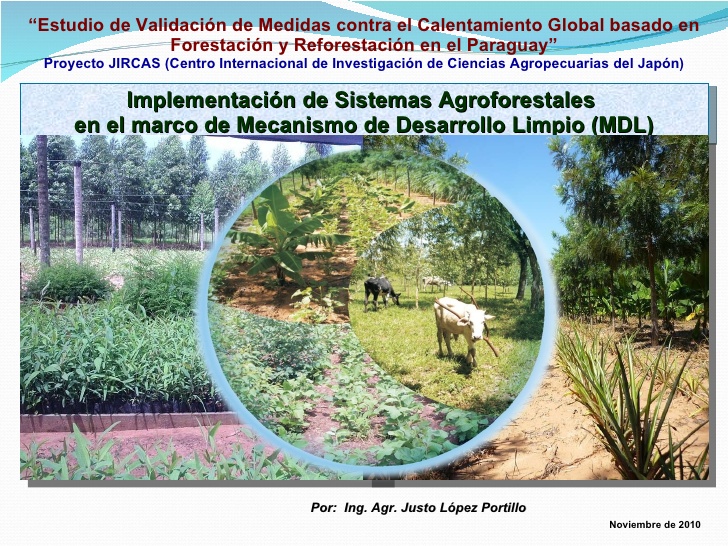 